Приложение 1 к Приказу№474 от 08.08.2024 «Об утверждении перечня платных услуг,предоставляемых потребителям АО «ЮРЭСК»«Утверждаю»Генеральный директор ______________А.В. СоловьёвПеречень платных услуг, предоставляемых потребителям АО «ЮРЭСК» 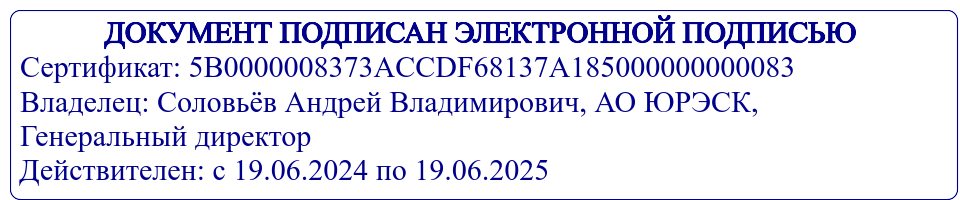 №Наименование Услуги1.Аренда и размещение1.1.Аренда зданий, помещений, сооружений, кроме объектов электросетевого хозяйства1.1.1.предоставление зданий, помещений, сооружений или их части в аренду1.1.2.предоставление мест в зданиях, помещениях, сооружениях для размещения имущества третьих лиц, в т.ч. оборудования связи и телекоммуникаций, банкоматов, вендинговых аппаратов и т.д.1.1.3предоставление мест на конструктивных элементах зданий, сооружений для размещения имущества третьих лиц, в т.ч. сооружений/оборудования связи1.1.4.ответственное хранение на территории нежилого здания 1.2.Аренда объектов электросетевого хозяйства1.2.1.предоставление объектов электросетевого хозяйства или их части в аренду1.3.Аренда земли1.3.1.предоставление земельных участков или их части в аренду1.3.2.предоставление места на земельном участке для размещения имущества третьих лиц, в т.ч. оборудования/сооружений связи и т.д.1.4.Транспортные услуги1.5.Услуги по размещению оборудования на электросетевых объектах1.5.1.Услуги по размещению наружного освещения 1.5.1.1.предоставление мест креплений на опорах ВЛ электропередачи для размещения имущества третьих лиц в целях организации наружного освещения1.5.2.Услуги по размещению на электросетевых объектах прочих конструкций и оборудования1.5.2.1.предоставление мест креплений на опорах ВЛ электропередачи для размещения щита учёта потребителя и т.д.1.5.2.2.предоставление мест креплений на опорах ВЛ электропередачи для размещения камер видеонаблюдения и т.д.1.5.2.3.  предоставление мест креплений на опорах ВЛ электропередачи для размещения комплексов фото-видео фиксации, систем экстренного оповещения населения и т.д.1.5.2.4.предоставление мест креплений на опорах ВЛ электропередачи для размещения самонесущих изолированных проводов (СИП)1.6.Услуги по размещению наружной рекламы и информации1.6.1.Предоставление мест на конструктивных элементах зданий, сооружений для размещения наружной рекламы и информации1.7.Аренда прочего имущества1.7.1.Предоставление объектов прочего движимого имущества в аренду (передвижные электролаборатории АО «ЮРЭСК» (без экипажа)2.Услуги по техническому и ремонтно-эксплуатационному обслуживанию2.1.Оперативно-техническое обслуживание электросетевых объектов потребителя2.2.Оперативно-техническое обслуживание сетей наружного освещения2.3.Ремонтно-эксплуатационное обслуживание электросетевых объектов потребителя2.4.Ремонтно-эксплуатационное обслуживание сетей наружного освещения2.5.Испытание и диагностика электрооборудования, защитных средств и приборов2.5.1.Электрические испытания средств защиты2.5.1.1.изолирующая штанга2.5.1.2.штанга переносных заземлений с металлическими звеньями для ВЛ2.5.1.3.изолирующие клещи2.5.1.4. электроизмерительные клещи2.5.1.5.указатель напряжения выше 1000В2.5.1.6. указатель напряжения для проверки совпадения фаз2.5.1.7.бесконтактный сигнализатор напряжения2.5.1.8.диэлектрические средства защиты (перчатки, боты, галоши)2.5.1.9.изолирующий инструмент с однослойной изоляцией (пассатижи,отвертки, ножи, бокорезы и т.д.)2.5.1.10.лестницы приставные и стремянки изолирующие стеклопласт.2.5.1.11.ножницы диэлектрические до 1000В 2.5.2.Механические испытания средств защиты2.5.2.1.когти, лазы2.5.2.2.лестницы приставные и стремянки изолирующие стеклопласт.2.5.3.Испытания электрофицированного инструмента и приспособлений3.Выполнение строительно-монтажных работ3.1.Организация учета электрической энергии (установка/замена, ремонт приборов учета, установка комплекса АИИС КУЭ и пр.)3.2.Переустройство объектов электросетевого хозяйства АО «ЮРЭСК»